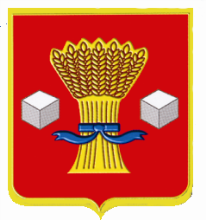 АдминистрацияСветлоярского муниципального района Волгоградской областиПОСТАНОВЛЕНИЕот  28.07.2023                    №1015Об отнесении жилых помещений к специализированному жилищному фонду Светлоярского муниципального района Волгоградской области 	В соответствии с Жилищным кодексом Российской Федерации, постановлением Правительства Российской Федерации от 26.01.2006 № 42 «Об утверждении Правил отнесения жилого помещения к специализированному жилищному фонду и типовых договоров найма специализированных жилых помещений», руководствуясь Уставом Светлоярского муниципального района Волгоградской области, п о с т а н о в л я ю:Отнести к специализированному жилищному фонду Светлоярского муниципального района Волгоградской области жилые помещения согласно Приложению.Отделу по управлению муниципальным имуществом и жилищным фондом администрации Светлоярского муниципального района Волгоградской области (Волкова И.П.) провести мероприятия по внесению соответствующих изменений в Реестр объектов муниципальной собственности Светлоярского муниципального района Волгоградской области.3.	Отделу по муниципальной службе, общим и кадровым вопросам  администрации Светлоярского муниципального района Волгоградской области (Иванова Н.В.) направить на размещение настоящее постановление в сети Интернет на официальном сайте Светлоярского муниципального района Волгоградской области, а также в районную газету «Восход» для опубликования.Настоящее постановление вступает в силу с момента опубликования.Контроль за исполнением настоящего постановления возложить на заместителя главы Светлоярского муниципального района Волгоградской области Евдокимову Л.А.Глава муниципального района	                        		                  В.В.ФадеевВолкова И.П.Перечень жилых помещений, отнесенных к специализированному жилищному фонду Светлоярского муниципального района Волгоградской областиПриложение к постановлениюадминистрации Светлоярскогомуниципального районаВолгоградской областиот  28.07.2023 № 1015№ п/пНаименование имуществаАдрес места нахождения имуществаИндивидуализирующиехарактеристики имущества1234квартираВолгоградская область, Светлоярский район, р.п. Светлый Яр, мкр.4, д. 5, кв. 44общая площадь 35,2 кв. метра, кадастровый номер 34:26:090201:9596